(Figure 1): "Flowchart showing distribution of the cases."Figure (2): Relation between Gestational age and MV outcome.Figure (3): Complication of mechanical ventilation in this study (N=126).N.B. Dependent variable Mortality, OR odds ratio, CI confidence intervalR2= 0.740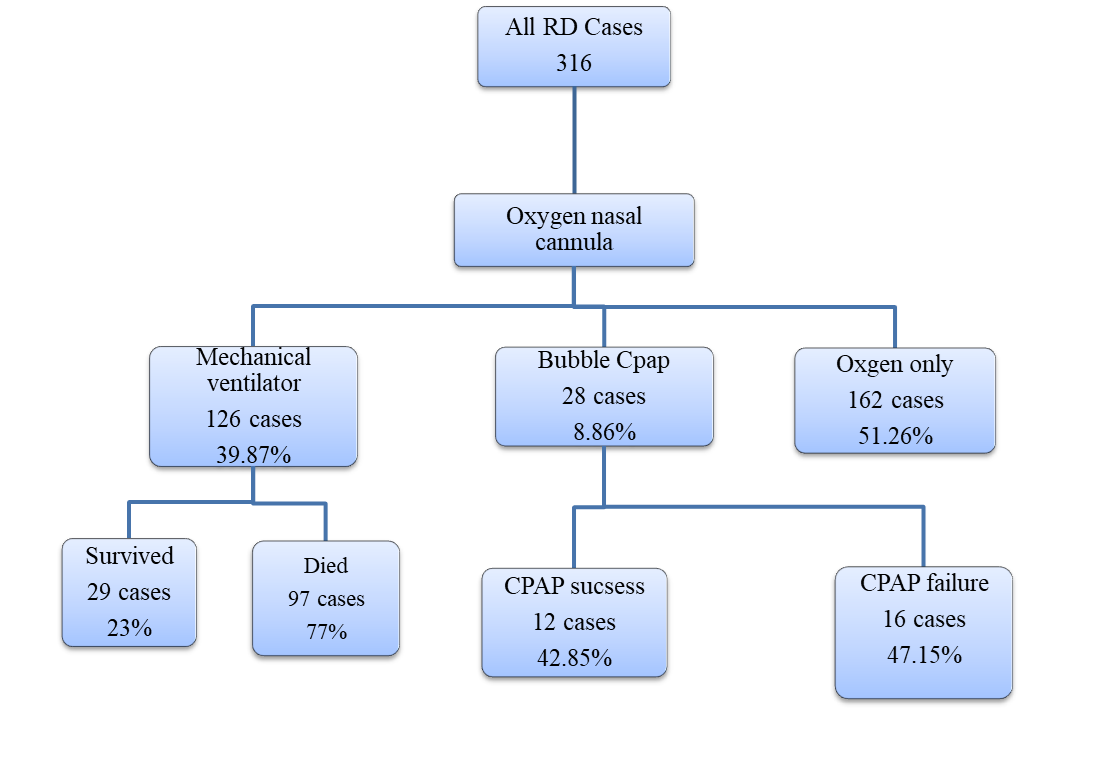 